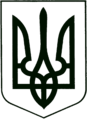 УКРАЇНА
МОГИЛІВ-ПОДІЛЬСЬКА МІСЬКА РАДА
ВІННИЦЬКОЇ ОБЛАСТІВИКОНАВЧИЙ КОМІТЕТ                                                           РІШЕННЯ №271Від 25.08.2022р.                                              м. Могилів-ПодільськийПро створення комісії з обстеження та облаштування автобусного маршруту та затвердження її складу          Керуючись ст. 30 Закону України «Про місцеве самоврядування в Україні», відповідно до Закону України «Про автомобільний транспорт»,  Порядку проведення конкурсу на перевезення пасажирів на автобусному маршруті загального користування, затвердженого постановою Кабінету Міністрів України від 03.12.2008 року №1081 (зі змінами), Правил надання послуг пасажирського автомобільного транспорту, затверджених постановою Кабінету Міністрів України від 18.02.1997 року №176 (зі змінами), наказу Міністерства транспорту та зв’язку України від 07.05.2012 року №278 «Про затвердження Порядку розроблення та затвердження паспорта автобусного маршруту», наказу Міністерства інфраструктури України від 15.07.2013 року №480 «Про затвердження Порядку організації перевезень пасажирів та багажу автомобільним транспортом», -виконком міської ради ВИРІШИВ:1. Створити та затвердити склад комісії з обстеження та облаштування  автобусного маршруту, що планується до відкриття на території Могилів-Подільської міської територіальної громади згідно з додатком, що додається.2. Комісії:- вивчити попит населення на перевезення шляхом опитування чи   обстеження пасажиропотоків на існуючій транспортній мережі або на   окремих маршрутах чи ділянках автобусних маршрутів загального   користування; - обстежити дороги та визначити заходи, необхідні для облаштування    автобусного маршруту для безпечних перевезень пасажирів;- вчинити інші дії передбачені чинним законодавством України.3. За результатами роботи комісії скласти Акт та подати на розгляд виконавчого комітету міської ради.4. Контроль за виконанням даного рішення покласти на першого заступника міського голови Безмещука П.О..Міський голова                                                     Геннадій ГЛУХМАНЮК                                                                                                  Додаток                                                                                              до рішення виконавчого                                                                                           комітету міської ради                                                                                                                                                                                         від 25.08.2022 року №271Склад комісії з обстеження та облаштування автобусного маршрутуПерший заступник міського голови                                       Петро БЕЗМЕЩУКГолова комісії:Голова комісії:Голова комісії:Безмещук Петро Олександрович -перший заступник міського голови.Секретар комісії:Секретар комісії:Секретар комісії:Гримчак Олександр Іванович             -начальник виробничо-технічного відділу управління житлово-комунального господарства міської ради.Члени комісії:Члени комісії:Члени комісії:Стратійчук Ігор Павлович -начальник управління житлово-комунального господарства міської ради;Джулепа Андрій Анатолійович  -старший інспектор управління патрульної поліції у Вінницькій області Департаменту патрульної поліції, майор поліції (за згодою);Чубій Сергій Віталійович -провідний інженер відділу з контролю будівництва, реконструкції, ремонту, експлуатації та безпеки дорожнього руху ДП «Служба місцевих автомобільних доріг у Вінницькій області» (за згодою);Гончаренко Ігор Володимирович     -старший державний інспектор відділу державного контролю та нагляду за безпекою на транспорті Управління  Укртрансбезпеки у Вінницькій області (за згодою);Горобець Роман Іванович                         -начальник відділу ремонту та експлуатаційного утримання автомобільних доріг, штучних споруд та безпеки дорожнього руху Служби автомобільних доріг у Вінницькій області (за згодою).